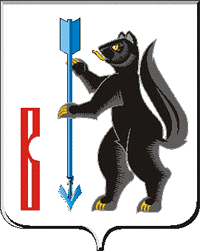 АДМИНИСТРАЦИЯГОРОДСКОГО ОКРУГА ВЕРХОТУРСКИЙП О С Т А Н О В Л Е Н И Еот 19.01.2018г. № 10г. ВерхотурьеОб установлении минимальной заработной платыв муниципальных учреждениях городского округа ВерхотурскийВ соответствии с Федеральным законом от 28 декабря 2017 года № 421-ФЗ «О внесении изменений в отдельные законодательные акты Российской Федерации в части повышения минимального размера оплаты труда до прожиточного минимума трудоспособного населения», руководствуясь Уставом городского округа Верхотурский,ПОСТАНОВЛЯЮ:1. Установить минимальную заработную плату в муниципальных учреждениях городского округа Верхотурский:с 1 января 2018 года – в размере 9489 рублей в месяц.2. В размер минимальной заработной платы включаются: тарифная ставка, оклад (должностной оклад), стимулирующие выплаты (доплаты и надбавки стимулирующего характера, премии и иные поощрительные выплаты).Районный коэффициент (коэффициент) и процентные надбавки, начисляемые в связи с работой в местностях с особыми климатическими условиями, в том числе в районах Крайнего Севера и приравненных к ним местностях, не включаются в состав минимальной заработной платы.3. Руководителям муниципальных учреждений обеспечить выплату  минимальной заработной платы работникам, отработавшим полную месячную норму рабочего времени и выполнившим нормы труда (трудовые обязанности), в пределах средств, утвержденных в бюджетных сметах, а также средств, полученных от предпринимательской и иной приносящей доход деятельности.4. Признать утратившим силу постановление Администрации городского округа Верхотурский от 15.09.2017г. № 721 «Об установлении минимальной заработной платы в муниципальных учреждениях городского округа Верхотурский».   5. Опубликовать настоящее постановление в информационном бюллетене «Верхотурская неделя» и разместить на официальном сайте городского округа Верхотурский.6. Настоящее постановление распространяется на правоотношения, возникшие с 1 января 2018 года.7. Контроль исполнения настоящего постановления оставляю за собой.Глава городского округа Верхотурский                                                       А.Г. Лиханов